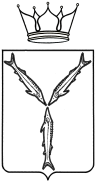 МИНИСТЕРСТВО ОБРАЗОВАНИЯ САРАТОВСКОЙ ОБЛАСТИП Р И К А Зот 08.07.2024 г. № 965г. СаратовОб итогах конкурсана присуждение премийлучшим учителям за достижения в педагогической деятельностив 2024 годуВ соответствии с постановлением Правительства Российской Федерации от 29 декабря 2018 года № 1739 «О мерах по реализации Указа Президента Российской Федерации от 28 ноября 2018 года № 679                 «О премиях лучшим учителям за достижения в педагогической деятельности» и признании утратившим силу постановления Правительства Российской Федерации от 20 мая 2017 года № 606», приказом Министерства просвещения Российской Федерации от 19 марта 2024 года № 172                        «Об утверждении количества премий лучшим учителям за достижения в педагогической деятельности, предоставляемых в 2024 году учителям образовательных организаций, реализующих образовательные программы начального общего, основного общего и среднего общего образования, для каждого из субъектов Российской Федерации», приказом министерства образования Саратовской области от 23 мая 2024 года № 745                               «Об утверждении Порядка проведения в Саратовской области конкурса на присуждение премий лучшим учителям за достижения в педагогической деятельности в 2024 году», на основании протокола заседания конкурсной комиссии по проведению в Саратовской области конкурса на присуждение премий лучшим учителям за достижения в педагогической деятельности                   в 2024 году от 5 июля 2024 года № 3ПРИКАЗЫВАЮ:1. Утвердить итоги конкурса на присуждение премий лучшим учителям за достижения в педагогической деятельности в 2024 году (приложение).2. Отделу аналитической и организационной работы управления развития профессионального образования и организационной работы министерства образования Саратовской области в течение дня после издания разместить настоящий приказ на сайте министерства образования Саратовской области в сети Интернет.3. Контроль за исполнением настоящего приказа оставляю за собой.Заместитель Председателя Правительства Саратовской области –министр образованияСаратовской области						                    М.И. ОрловПриложение к приказу министерства образованияСаратовской областиот 08.07.2024 г. № 965Итоги конкурса на присуждение премий лучшим учителям за достижения в педагогической деятельности в 2024 году	Решением конкурсной комиссии по проведению в Саратовской области конкурса на присуждение премий лучшим учителям за достижения в педагогической деятельности в 2024 году (протокол от 5 июля 2024 года                  № 3) победителями конкурса на присуждение премий лучшим учителям                 за достижения в педагогической деятельности в 2024 году признаны:	1. Гончарук Елена Анатольевна, учитель начальных классов муниципального автономного общеобразовательного учреждения «Средняя общеобразовательная школа № 28» г. Балаково Саратовской области;	2. Гусева Ирина Николаевна, учитель географии, истории, обществознания муниципального общеобразовательного учреждения «Русская православная классическая гимназия имени преподобного Сергия Радонежского»;	3. Гусева Ольга Васильевна, учитель истории и обществознания муниципального общеобразовательного учреждения «Средняя общеобразовательная школа № 1 г. Петровска Саратовской области»;	4. Дегтярева Людмила Владимировна, учитель государственного бюджетного общеобразовательного учреждения Саратовской области «Школа для обучающихся по адаптированным образовательным программам № 11 г. Балашова»;	5. Зотова Елена Валериевна, учитель биологии муниципального общеобразовательного учреждения - средней общеобразовательной школы  № 3 г. Маркса Саратовской области им. Л.Г. Венедиктовой;	6. Марочкина Наталья Александровна, учитель английского языка муниципального общеобразовательного учреждения «Средняя общеобразовательная школа № 1 г. Ртищево Саратовской области»;	7. Павлухина Юлия Анатольевна, учитель биологии муниципального автономного общеобразовательного учреждения «Лицей «Солярис»;	8. Паньшина Наталия Владимировна, учитель английского языка муниципального общеобразовательного учреждения «Гимназия – школа                         с. Ивантеевка Саратовской области»;	9. Подкопаева Светлана Александровна, учитель истории и обществознания муниципального общеобразовательного учреждения «Лицей № 56» Ленинского района г. Саратова;	10. Садырова Зарнишан Рамазановна, учитель начальных классов муниципального бюджетного общеобразовательного учреждения «Лицей»                     р.п. Степное Советского района Саратовской области;	11. Стародубова Наталья Николаевна, учитель начальных классов муниципального автономного общеобразовательного учреждения                  «Лицей № 2» г. Балаково Саратовской области;	12. Сторожева Татьяна Юрьевна, учитель русского языка и литературы муниципального общеобразовательного учреждения «Средняя общеобразовательная школа № 8 г. Петровска Саратовской области»;	13. Толстова Екатерина Владимировна, учитель русского языка и литературы муниципального общеобразовательного учреждения «Средняя общеобразовательная школа № 2 имени В.А. Коновалова» городского округа закрытого административно – территориального образования Светлый Саратовской области;	14. Хворостухина Светлана Александровна, учитель начальных классов муниципального автономного общеобразовательного учреждения                  «Лицей № 15»;	15. Хирная Татьяна Юрьевна, учитель начальных классов муниципального общеобразовательного учреждения «Средняя общеобразовательная школа № 9» Энгельсского муниципального района Саратовской области;	16. Широких Ирина Геннадиевна, учитель начальных классов муниципального автономного общеобразовательного учреждения «Медико-биологический лицей» г. Саратова;	17. Юнева Татьяна Валерьевна, учитель начальных классов муниципального общеобразовательного учреждения «Средняя общеобразовательная школа «Патриот» с кадетскими классами имени Героя Российской Федерации Дейнеко Юрия Михайловича» Энгельсского муниципального района Саратовской области.